Christine 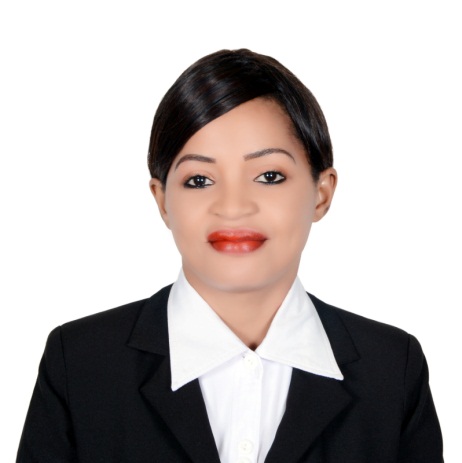                                        Email:- christina.383882@2freemail.com  	AREA OF STREGTHHigh integrity, self-confidence and Customer service orientation.Effective listening, self-motivated, excellent planning and organizational capability.Great communicator and ability to provide timely and satisfactory resolution with a view to customer acquisition and retention.Creative thinker, focused on bottom line results, excels in multitasking and prioritizing work assignmentsPROFESSIONAL ACHIEVEMENTSTop performing Sales Associate with three years’ experience in retail sales and a reputation for exceeding performance benchmarks. Highly skilled at leveraging consultative sales techniques to upsell products and exceed sales targets. Demonstrated leadership skills that align teams and strengthen brand loyalty through exceptional customer service. Seeking to apply diverse sales experience to take next career step with a retail organization dedicated to providing world class customer service and producing strong team leaders.WORK EXPERIENCECompany: Safari FashionDuration: March 2015 to Jan 2018Position: sales AssociateLocation: U.A.E, Abu Dhabi	Job DescriptionApproach browsing customers and initiate conversations to determine buying preference.Maintain constant presence on sales floor to address customer’s needs.Recommend appropriate items and direct or lead customers to selections.Assist customers with trying on items, finding appropriate sizes, and completing purchaseSign customers marketing list and inform of upcoming promotions or customer events.Prepared for promotions by rearranging stock, adding signage and tagging merchandise. Inquire about buying experience, item preference, and future purchase.Company: Spar LoungeDuration: 2010 Mar to 2014 DecPosition: sales executive/ReceptionistLocation: U.A.E, Abu Dhabi		Job DescriptionI won Sales Person of the Year for five consecutive years having exceeded all quarterly sales targets by an average of 25% over a sixty- month periodInterface with customers to identify purchasing needs and direct them to appropriate section.Recommending best and safe cosmetic lines to customersRead beauty magazines and updated knowledge on skin careProvided customer service over 30 people in each shift and booked appointment over the phone and in person.Responded to 30-50 inbound calls per day in high call volume environment.Helped increase profits by devising and recommending a variety of promotions and customer incentives which significantly increased patronage. Developed a new system for generating sales leads which was implemented in the company and resulted  a huge improvement in sales performanceCompany: Kenya Safaricom TelecommunicationDuration: 2007 June to 2009 JulyPosition: customer service/SalesLocation: Kenya, MombasaJob Description Promote sales by suggesting products to customer, providing Information and helping in choose the product Handle customer queries at the front desk for both prepaid and postpaid sales, services and products.Making customer aware of any schemes, discount and promotional offers.Meet targets, generate business performers post sales activity and reduce company costs Manage time scales and service level agreements to make sure crucial components are delivered on time.  EDUCATION AND PROFESSIONAL QUALIFICATIONS     Alison Online LearningJan 2015 – Feb 2017 - Diploma inCustomer Service and Sales Management.Abu Dhabi Municipality Training - Oct - 2013 - Certificate for good Customer Service and hygiene KEY SKILLS Bilingual fluent both English and Arabic and highly skilled in greeting customers service experience.Excellent interpersonal skills, able to stand for a long periods, effective time management and ability to stay calm in a stressful circumstanceHighly presentable, outgoing, social and thrives in a very fast paced environment.Service minded, product knowledge, motivated seller and professional at all time.Excellent physical stamina and dexterity with capability to bend, stoop, reach out to grab objects above head level and work effectively in confined spaces.PERSONAL DETAILSMarital status: SingleNationality: KenyanAvailability: Immediately